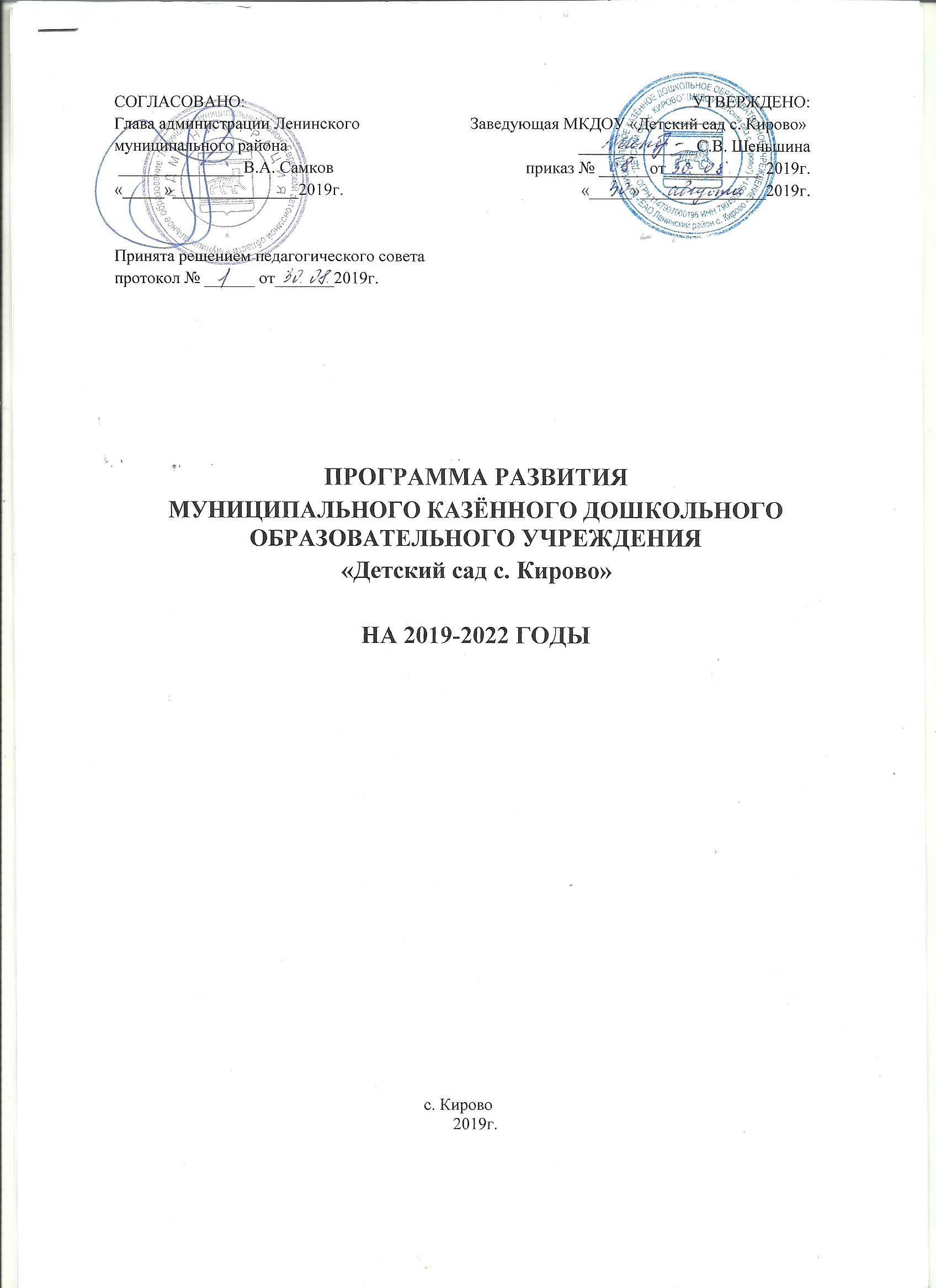 Паспорт программы развитияНазначение программыПрограмма развития предназначена для определения перспективных направлений развития образовательного учреждения на основе анализа работы МКДОУ «Детский сад с.Кирово» за предыдущий период.ней отражены тенденции изменений, охарактеризованы главные направления обновления содержания образования и организации воспитания, управление дошкольным учреждением на основе инновационных процессов.СодержаниеI раздел. Аналитический.Информационная справка о ДОУПроблемный анализ воспитательно-образовательного процесса ДОУраздел. Концептуально-прогностическая часть. 1)Концепция программы развития.2) Стратегия развития ДОУ.3) Этапы и содержание работы.раздел. Параметры оценки результативности реализации программы развития.I раздел. АналитическийИнформационная справка о ДОУМуниципальное казенное дошкольное образовательное учреждение «Детский сад с. Кирово» является дошкольным учреждением общеразвивающего вида функционирует с 1989 года.Учредителем Учреждения является муниципальное образование «Ленинский муниципальный район» Еврейской автономной области в лице администрации Ленинского муниципального района Еврейской автономной области.МКДОУ «Детский сад с. Кирово» осуществляет свою деятельность в соответствии с законом Российской Федерации «Об образовании в Российской Федерации», договором между учредителем и учреждением, Уставом учреждения.Адрес МКДОУ «Детский сад с. Кирово» 679383, ЕАО, Ленинский р-он, с. Кирово, ул. Кооперативная,1Учреждение оказывает услуги по воспитанию и обучению детей дошкольного возраста, реализует основную образовательную программу в соответствии с Федеральным государственным образовательным стандартом дошкольного образования, с учётом особенностей психофизического развития и возможностей детейРежим функционирования МКДОУ «Детский сад с. Кирово» пять дней в неделю (понедельник – пятница) с 8.30 до 17.30Выходные: суббота, воскресенье и праздничные днисогласно Трудового Кодекса Российской Федерации.Здание детского сада типовое.Дошкольное учреждение находится в сельской местности, окружено жилыми домами. Поблизости расположены почта, библиотека, с которой детский сад активно сотрудничает. Дошкольное учреждение оснащено полным комплектом мебели и учебным оборудованием.соответствии с реализацией задач по оздоровлению в детском саду оборудованы и функционируют медицинский кабинет, изолятор, музыкальный, спортивный залы.Численность детей на конец 2018 года 6 человек. Количество мест в учреждении – 20.Контингент детей в основном постоянный, детский сад укомплектован детьми не полностью.Важным условием высокой результативности учебно-воспитательного процесса является кадровое обеспечение. В педагогический коллектив входят 1 воспитатель, 1 заведующая. Обеспеченность педагогическими кадрами составляет 100%. Среднее профессиональное образование имеют 1 человека, высшее 1 (100 %).Соответствие занимаемой должности имеет 1 человек  (100%).Все педагоги систематически повышают свой профессиональный уровень, участвуют в работе педагогических советов, а также - районных методических объединенийОбразовательный процесс в ДОУ осуществляется в соответствии с образовательной программой МКДОУ «Детский сад с. Кирово»», разработанной в соответствии с ФГОС с учётом примерной основной общеобразовательной программой дошкольного образования «От рождения до школы » под ред.  М.А. Васильевой, 2014.Проблемный анализ воспитательно-образовательного процесса ДОУАнализ внутренней среды ДОУМатериально-техническая база. Неотъемлемой частью работы дошкольного учреждении является развитие и укрепление материальной базы. Материально – техническая база учреждения включает в себя одно здания общей площадью 405,5 м2. В групповой ячейке имеются раздевальная, игровая, спальня, моечная, туалетная совмещена с умывальной комнаты. Групповая комната и спальная комнатаотделены друг от друга. 	У группы имеется озеленённая прогулочная площадка с теневым навесом на песочнице и беседкой. На площадках есть необходимое оборудование, созданы условия для самостоятельной двигательной деятельности детей, разбиты цветники и клумбы, растут разнообразные деревья и кустарники.Оборудованы кабинеты: медицинский, методический, прачечная, пищеблок, музыкальный и спортивный залы.Материально – техническая база учреждения постоянно совершенствуется и модернизируется. Ежегодно проводится косметический ремонт помещений детского сада.Для обеспечения воспитательно – образовательного процесса в детском саду имеется необходимая мебель, твёрдый и мягкий инвентарь, методический материал, дидактические пособия, в том числе: музыкальный центр, магнитофон, телевизор, компьютер, принтер.Можно сделать вывод, что в ДОУ удовлетворительная материально-техническая база,грамотно организованная развивающая предметно-пространственная среда.Проблемное поле:проблема недостаточного количества оборудования: как для обеспечения образовательного процесса (в соответствии с требованиями образовательной программы), так и материально-технического оснащения (соответствующего требованиям СанПиН); учебно-материальная база образовательного процесса недостаточно соответствует современным требованиям к содержанию образовательного пространства.Перспективы развития: возможность пополнения материально-технической базы и развивающей предметно-пространственной среды за счет добровольных пожертвований юридических и физических лиц, а также за счёт субвенций в рамках реализации ФГОСАнализ образовательного процессаПовышению качества образовательной работы с детьми способствует рационально организованная в группах развивающая предметно-пространственная среда, создающая условия для совместной деятельности детей и педагогов и позволяющая варьировать способы и формы организации их жизнедеятельности. Развивающая предметная среда в группах оборудована с учётом возрастных особенностей детей. Все элементы среды связаны между собой по содержанию, масштабу и художественному решению и в целом создают оптимально-насыщенную целостную, многофункциональную среду. Оборудование и материалы в группе позволяют детям заниматься игровой, познавательно-исследовательской, продуктивной деятельностью, а также обеспечивают двигательную активность детей. Размещение оборудования по принципу комплексного и гибкого зонирования позволяет детям объединяться небольшими подгруппами по общим интересам.Количество и продолжительность занятий соответствуют требованиям Сан-ПиН. Расписание образовательной деятельности составлено в соответствии с возрастными психофизиологическими особенностями детей.Содержание образования в ДОУ дифференцируется по следующим направлениям развития: физическое развитие, познавательно-речевое развитие, социально-личностное развитие, художественно-эстетическое развитие и реализуется в различных формах организации педагогического процесса.Воспитательно- образовательная работа с детьми проводится в системе. Каждый раздел программы прорабатывается не только на специально организованных занятиях, но и в совместной и свободной деятельности. Большая часть обучающеразвивающей работы проходит в совместной деятельности.Педагогический коллектив понимает значение игровой деятельности в жизни дошкольников и уделяет пристальное внимание её развитию. В группе имеются специально оборудованные для сюжетно – ролевой игры уголки, свернутые сюжетно - ролевые игры, театральные зоны. Игра и игровые мотивировки охотно применяются педагогами в работе с детьми. Новой формой организации детской деятельности является проектирование, которое постепенно осваивается педагогами и является основной формой работы в летний период.Наилучшие результаты приносит деятельность коллектива учреждения по направлениям: художественно-эстетическое развитие, познавательное, социально-личностное.ДОУ хороший микроклимат, обстановка доброжелательного отношения между взрослыми и детьми, дети коммуникабельны, эмоциональны, с удовольствием играют, с желанием ходят в детский сад. В общении воспитателей с детьми превалирует личностно-ориентированное взаимодействие. Особое внимание в работе с детьми уделяется формированию положительной самооценки и развитию индивидуальности детей. Для этого использовались как групповые, так и индивидуальные формы работы.В МКДОУ «Детский сад с.Кирово» организована кружковая работа с учётом интересов и способностей детей и желания родителей: «Потешка»(обучения игре на музыкальных инструментах). Имеется необходимое нормативно-правовое обеспечение, подготовлено методико-дидактическое обеспечение, выстроена соответствующая развивающая предметно-пространственная среда.Родители, педагогический коллектив дают хорошую оценку работе детского сада в режиме развития (по итогам анкетирования удовлетворённости образовательным процессом). Успехи детского сада отмечены грамотами и дипломами. Педагоги ДОУ активно участвуют в районных и муниципальных мероприятиях. Проблемное поле: неготовность педагогов к работе в инновационном режиме,в условияхвысокой информатизации образовательной среды; недостаточная готовность и включенность педагогов в управление качеством образования детей; Перспективы развития:повышение  компетентности педагогов в области применения ИКТ; включение в практику работы новых форм взаимодействия участников образовательного процесса;скоординировнностьдеятельности всех специалистов детского сада, родителей, воспитанников и социума в вопросах повышения качества образовательных услуг; работа по преемственности дошкольного и начального школьного образования; осуществление планирования образовательного процесса с учётом целевых ориентиров дошкольного образования.Анализфизическогосостояниявоспитанников.Здоровье - важнейшая предпосылка правильного формирования характера, развития инициативы, сильной воли, дарований, природных способностей. Педагоги на первый план выдвигают задачи укрепления здоровья дошкольников и формирования у них ориентации на здоровый образ жизни. При построении образовательного процесса педагоги учитывают индивидуальные особенности каждого ребенка, уровень двигательной активности, анализ здоровья детей.Для укрепления здоровья детей в детском саду проводятся различные формы физкультурно-оздоровительной работы (физкультурные занятия, досуги и развлечения, Дни здоровья, гимнастики утренняя и после сна, дыхательная, пальчиковая, закаливающие и оздоровительные процедуры). Во всех группах регулярно проводятся занятия валеологической направленности, игры, беседы по воспитанию у детей привычки и навыков здорового образа жизни. Ведётся работа с родителями по пропаганде здорового образа жизни, для проведения бесед привлекаются медработники.Проблемное поле: наблюдается снижение уровня здоровья среди воспитанников,поступающих в детский сад, относительно высокая заболеваемость детей до 3-х лет вследствие предрасположенности к простудным заболеваниям; рост числа родителей воспитанников с низким уровнем культуры здоровья, проявляющих инертность в ведении здорового образа жизниПерспективы развития: использование здоровьесберегающих технологий, и, как итог, снижение заболеваемости детей; работа с родителями по ведению ЗОЖ.Анализ управляющей системы.Управление учреждением осуществляется в соответствии с Уставом МКДОУ «Детский сад с. Кирово» Высшим органом самоуправления является Общее собрание трудового коллектива. Коллегиальными органами управления являются: педагогический Совет, родительский комитет. Их деятельность регламентирована Уставом детского сада.результате комплексного исследования системы управления ДОУ было выявлено, что в детском саду существует достаточно эффективная, профессиональная, компетентная система административного и оперативного управления коллективом. Управление ДОУ строится на принципах единоначалия и самоуправления, взаимной ответственности всех участников образовательного процесса за жизнь и здоровье детей, открытости и демократизации, ценностно-личностного подхода к сотрудникам ДОУ и осуществляется в соответствии с законодательством РФ в области образования и Уставом ДОУ. Постоянно действующим руководящим органом для обсуждения основных направлений образовательного процесса является педагогический Совет, который проходит в соответствии с утвержденным годовым планом работы.детском саду практикуется: материальная и моральная поддержка инициативы работников, регулярное проведение консультаций, детальное обсуждение порядка работы, разработка и внедрение правил и инструкций.Положительные результаты управленческой деятельности выражаются в укреплении материально – технической базы учреждения, подборе качественного состава педагогических кадров, введении инноваций в педагогический процесс, совершенствовании методической работы, контроля и диагностики.Проблемное поле:неготовность коллектива к активному участию в управленческой деятельности, инертность перед новыми активными формами работы; низкая активность родительского комитета.Перспективы развития:дальнейшее перестроение системы управления– предполагает организацию и включение в структуру управления ДОУ мобильных объединений педагогов учреждения, родителей воспитанников.Анализ финансово-экономических ресурсов выявил следующее:Финансирование складывается из бюджетных и внебюджетных средств.Бюджетное нормативное финансирование осуществляется через централизованную бухгалтерию отдела образования Ленинского муниципального района.Главным источником финансирования является районный бюджет, большая часть средств которого идёт на выплату заработной платы, оплату коммунальных услуг, налоги. Внебюджетные средства – это родительская плата за присмотр и уход за детьми в д/с.Проблемное поле:снижение бюджетного финансирования.Перспективы развития:увеличение доли финансирования дошкольного учреждения за счетсредств субвенции на реализацию ФГОСАнализ внешней среды ДОУАктуальность создания данной Программы развития обусловлена изменениями в государственно-политическом устройстве и социально-экономической жизни страны. Проблема качества дошкольного образования в последние годы приобрела не только актуальный, но и значимый характер. В современных условиях реформирования образования, ДОУ представляет собой открытую и развивающуюся систему. Основным результатом её жизнедеятельности должно стать успешное взаимодействие с социумом.Анализ всех этих данных определяет динамику социального заказа, предъявляемого родительской общественностью, и нацеливают на адресную работу с семьями, которая позволит удовлетворить индивидуальные запросы родителей, желающих поднять уровень развития детей, укрепить их здоровье, развить у них те или иные способности, подготовить их к обучению в школе.раздел. Концептуально-прогностическая частьКонцепция программы развитияАктуальность разработки программы развития ДОУ обусловлена изменениями в государственно-политическом устройстве и социально-экономической жизни страны:введение новых федеральных государственных образовательных стандартов дошкольного образования.Ключевой идеей является создание единого образовательного пространства как средыразвития и саморазвития личности ребёнка.Реализация концепции рассматривается как поэтапный процесс решения приоритетных задач:1. Обеспечить успешный переход всеми субъектами образовательного процесса на освоениеФГОС ДО2. Обеспечить постоянный рост профессиональной компетенции педагогов, готовность педагогов к работе в инновационном режиме.3. Актуализировать позиции партнёрства между детским садом, родителями и социальным окружением.4. Совершенствовать систему здоровьесберегающей деятельности учреждения с учётом индивидуальных особенностей воспитанников.5. Привести в соответствие с требованиями пространственную предметно-развивающую среду.6. Обеспечить инновационный характер образовательного процесса.Модель развития ДОУСамостоятельность, предлагаемая дошкольному учреждению, позволяет создать свою модель развития. Разрабатывая модель, руководствовались законом «Об образовании в России», ФГОС ДО, а также исходили из результатов проведённого анализа деятельности ДОУ.Главная цель: Создание единой образовательной среды,обеспечивающей качестводошкольного образования, успешную адаптацию к школе выпускников детского сада.Задача ДОУ: увидеть своё образовательное учреждение как открытое информационноеобразовательное пространство, в котором созданы условия для личностного роста всех субъектов образовательного процесса.ОБРАЗ (модель) ВЫПУСКНИКА.Создание образа выпускника обусловлено социальными запросами родителей и педагогов школы, своеобразием самого дошкольного периода. В ФГОС дошкольного образования дана возрастная характеристика (целевые ориентиры) ребенка на этапе завершения образования. Она является ориентиром для создания образа выпускника.Иными словами, детский сад должен выпустить ребенка, физически и психически здорового, приспособленного к условиям окружающей социальной среды, эмоционально раскрепощенного, легко идущего на контакт со взрослыми и сверстниками, имеющего стремление к поддержанию здорового образа жизни, с развитым в соответствии с возрастом интеллектом и творческим потенциалом.Модель педагога ДОУ.Важную роль в формировании компетенций ребенка играет педагог, обладающий особыми компетенциями. Универсальные требования к педагогу сформулированы в квалификационных характеристиках.Квалификационные характеристики педагога детского сада:специальное образование;коммуникабельность;индивидуальный подходорганизаторские способноститворческие способности (креативность)педагогическая рефлексияВместе с тем, задачи развития нашего детского сада и компетенции выпускника требуют от педагога следующих компетенций:Открытость. Педагог ДОУ делится опытом,информацией,идеями,открыто обсуждаетпроблемы и находит решения, его действия корректны и носят поддерживающий характер.Здоровый образ жизни. Педагог нашего ДОУ является носителем здорового образа жизни.Проектное мышление. Педагог владеет основами проектного мышления и использует проектирование как элемент своей профессиональной деятельности.Инновационность и мобильность. Педагог обладает современным мышлением,стремитсяузнавать и осваивать новые, современные технологии и вносить их в жизнедеятельность ДОУ, осуществляет психолого-педагогическую рефлексию деятельности (осознание педагогами своих возможностей, способов работы с детьми, результатов деятельности)Гражданственность и толерантность. Педагог занимает активную гражданскую позицию. Он уважает и принимает многообразие проявлений человеческой индивидуальности, как в профессиональной деятельности, так и в повседневной жизниПравосознание. Педагог обладает необходимыми правовыми знаниями,является носителемправового сознания.Таким образом, обе модели педагога и ребенка-выпускника отражают приоритеты в развитии ДОУ, основные характеристики желаемого будущего.Содержание и организация образовательного процесса.Главное в содержании и организации образовательного процесса:на первый план выдви-гается идея самоценности дошкольного детства, необходимости полноценного его прожива-ния. Установка на «самоценность» подразумевает отсутствие какого то ни было насилия над ребёнком, навязывания ему чуждых его интересам и склонностям форм обучения. Однако это ни в коей мере не исключает всякое обучение. Но усвоение знаний не является самоцелью, а должно подчиняться логике развития способностей ребёнка. Поэтому основным способом до-школьного обучения должна быть постановка перед детьми системы последовательно усложняющихся задач, которые требуют использования и самостоятельного поиска средств и способов решения.Предполагается, что для реализации программы развития дошкольное учреждение будет работать по Образовательной программе дошкольного образования, разработанной на ос-нове примерной образовательной программы дошкольного образования.Система управления ДОУ.Необходимость пересмотра структуры управления связана прежде всего с переходом ДОУ в новый режим развития. Структура управления переходит от традиционного, характери-зующегося единоначалием и неразвитостью горизонтальных связей, к соуправлению (родите-ли, воспитатели, дети формально участвуют в управлении, принятии непринципиальных ре-шений) и самоуправлению, когда родители, воспитатели и дети являются полноправными участниками управления, принимают решения по принципиальным вопросам). Одной из но-вых организационных структур в управленческой схеме являются творческие группы, ответ-ственные за внедрение проектов. Формами самоуправления являются: общее собрание трудового коллектива, педагогический совет, Управляющий Совет, родительский комитет.ЭТАПЫ РЕАЛИЗАЦИИ ПРОГРАММЫ. 2019-2020г.г. – организационный этап Задачи:Формирование нового педагогического мышления коллектива;Создание и систематизация пакета документов, регулирующих работу ДОУПодбор материалов для реализации проектов;Создание творческих групп по реализации Программы развития.2020-2021г.г.- внедренческий этапЗадачи:Создание социально – психологических условий проведения образовательной деятельности.Обеспечение необходимых ресурсов для основного этапа реализации Программы.Реализация проектов Программы развития ДОУ;Осуществление промежуточного контроля, экспертиза реализации проектов.2021-2022г.г.- заключительный этапЗадачи:Анализ работы ДОУ по реализации Программы развития.Оформление и трансляция опыта работы.1. Повышение уровня готовности педагогов к работе в инновационном режиме2.  ПартнерствоЗдоровьесберегающие  мероприятия.2 этап- Внедренческий -2019-2020 годы4.  Развитие и укрепление материально-технической базы ДОУраздел. Оценка результативности реализации программы развития Параметры оценки результативности реализации программы развитиядругими  социаль-  планы, договора сотрудничестваными институтами         3 балла: есть система практиче-ской работы в данномнаправ-ленииПрогнозируемый результат программы развития к 2022 году.ходе реализации Программы предполагается достижение следующих результатов:повышение уровня профессиональной компетенции педагогов;создание развивающей среды и материально-технической базы в группе в соответствии с образовательными областями образовательной программы ДОУ;рост творческих достижений всех субъектов образовательного процесса, овладение комплексом технических навыков и умений, необходимых для их реализации.обеспечение готовности воспитанников к обучению в школе. активное включение родителей в образовательный процесссоздание привлекательного в глазах всех субъектов образовательного процесса имиджа ДОУ, разработка стратегии по благоустройству территории ДОУ.Наименование программы:Наименование программы:Программа развития муниципального дошкольного образова-Программа развития муниципального дошкольного образова-Программа развития муниципального дошкольного образова-тельного учреждения «Детский сад с. Кирово» на 2019-2022 годытельного учреждения «Детский сад с. Кирово» на 2019-2022 годытельного учреждения «Детский сад с. Кирово» на 2019-2022 годыРазработчик программыРазработчик программызаведующая заведующая заведующая Законодательная база для раз-Законодательная база для раз-- Конвенция о правах ребенка.- Конвенция о правах ребенка.работки программы развитияработки программы развития- Конституция РФ- Конституция РФ- Закон РФ «Об образовании в Российской Федерации» от 21.12.2012г. № 273-Ф3 - Закон РФ «Об образовании в Российской Федерации» от 21.12.2012г. № 273-Ф3 - Приказ Министерства образования и науки Российской Федерации от 17.10.2013г. № 1155 «Об утверждении федерального государственного образовательного стандарта дошкольного образования».- Приказ Министерства образования и науки Российской Федерации от 17.10.2013г. № 1155 «Об утверждении федерального государственного образовательного стандарта дошкольного образования».- СанПиН 2.4.1.3049-13 «Санитарно-эпидемиологические требования к устройству, содержанию и организации режима работы в дошкольных организациях- СанПиН 2.4.1.3049-13 «Санитарно-эпидемиологические требования к устройству, содержанию и организации режима работы в дошкольных организациях- Устав МКДОУ «Детский сад с. Кирово»- Устав МКДОУ «Детский сад с. Кирово»Сроки иэтапы реализации2019-2020г.г. – организационный этап2019-2020г.г. – организационный этап2019-2020г.г. – организационный этаппрограммы2020-2021г.г.- внедренческий этап2020-2021г.г.- внедренческий этап2020-2021г.г.- внедренческий этап2021-2022г.г.- заключительный этап2021-2022г.г.- заключительный этап2021-2022г.г.- заключительный этапЦель программыЦель программыСоздание  единойСоздание  единойобразовательной  среды,  обеспечивающейкачество дошкольного образования, успешную адаптацию ккачество дошкольного образования, успешную адаптацию ккачество дошкольного образования, успешную адаптацию кшколе выпускников детского садашколе выпускников детского садашколе выпускников детского садаНаправления программыНаправления программыРазвитие педагогического потенциала ДОУ;Развитие педагогического потенциала ДОУ;  Актуализация позиции партнерства между детским са-  Актуализация позиции партнерства между детским са-  Актуализация позиции партнерства между детским са-дом и родителями;дом и родителями;  Сохранение и укрепление здоровья дошкольников;  Сохранение и укрепление здоровья дошкольников;  Сохранение и укрепление здоровья дошкольников;  Укрепление материально – технической базы МКДОУ  Укрепление материально – технической базы МКДОУ  Укрепление материально – технической базы МКДОУФинансовое обеспечение про-Финансовое обеспечение про-Выполнение  программы  обеспечивается  за  счет  различныхВыполнение  программы  обеспечивается  за  счет  различныхВыполнение  программы  обеспечивается  за  счет  различныхграммыисточников  финансирования:  бюджетные  и  внебюджетныеисточников  финансирования:  бюджетные  и  внебюджетныеисточников  финансирования:  бюджетные  и  внебюджетныесредства  (спонсорские  средства,  добровольные  пожертвова-средства  (спонсорские  средства,  добровольные  пожертвова-средства  (спонсорские  средства,  добровольные  пожертвова-ния).Ожидаемые  результаты  реа-Ожидаемые  результаты  реа-повышение уровня профессиональной компетенциилизации Программылизации Программыпедагогов;созданиесозданиеразвивающей    среды    и    материально-технической базы в группах  в соответствии с образо-технической базы в группах  в соответствии с образо-вательными областями    образовательной программывательными областями    образовательной программыДОУ;рост творческих достижений всех субъектов образова-рост творческих достижений всех субъектов образова-рост творческих достижений всех субъектов образова-тельного процесса, овладение комплексом техническихтельного процесса, овладение комплексом техническихнавыков и умений, необходимых для их реализации.навыков и умений, необходимых для их реализации.обеспечение  готовности воспитанников к обучению вобеспечение  готовности воспитанников к обучению вшколе.активное  включение  родителей  в  образовательныйактивное  включение  родителей  в  образовательныйпроцесссоздание привлекательного в глазах всех субъектов об-создание привлекательного в глазах всех субъектов об-создание привлекательного в глазах всех субъектов об-разовательного процесса имиджа ДОУразовательного процесса имиджа ДОУКонтрольза   выполнениемУправление и корректировка программы осуществляется пе-Управление и корректировка программы осуществляется пе-Управление и корректировка программы осуществляется пе-программыдагогическим Советом МКДОУдагогическим Советом МКДОУдагогическим Советом МКДОУI раздел. АналитическийстраницаИнформационная справка о ДОУИнформационная справка о ДОУПроблемный анализ воспитательно-образовательного процесса ДОУПроблемный анализ воспитательно-образовательного процесса ДОУАнализ внутренней среды ДОУ:Анализ внутренней среды ДОУ:Состояние материально-технической базыАнализ образовательного процессаАнализ состояния здоровьяАнализ кадрового составаАнализ управляющей системыАнализ финансово-экономических ресурсовАнализ внешней среды ДОУ:Анализ внешней среды ДОУ:Актуальность программы развитияСоциокультурные особенностиII раздел.Концептуально-прогностическая частьКонцепция программы развитияКонцепция программы развитияСтратегия развития ДОУСтратегия развития ДОУЭтапы и содержание работыЭтапы и содержание работыIII раздел.Параметры оценки результативности реализации программы развитияПараметры оценки результативности реализации программы развития№№МероприятияЭтапы, срокиСведения об источниках, формах, меха-Сведения об источниках, формах, меха-п/пих выполнениянизмах привлечения финансовых, трудо-низмах привлечения финансовых, трудо-вых, материальных ресурсов дляихреали-вых, материальных ресурсов дляихреали-зациизацииИсточники финанси-Исполнителирования1 этап - Организационный -2018год1 этап - Организационный -2018год1 этап - Организационный -2018год1Создание творческих группДо 01.03.2019Без финансирования        Заведующаяпо реализации проектовПосещение мероприятий об-2019Без финансирования         Заведующая2разовательной деятельности            педагогис целью оценки уровня вла-дения педагогами современ-нымипедагогическими  тех-нологиями.2 этап- Внедренческий -2019-2020 годы2 этап- Внедренческий -2019-2020 годы2 этап- Внедренческий -2019-2020 годыРеализация программ повы-Реализация программ повы-2020-2021Без финансирования         Заведующаяшения квалификации педаго-шения квалификации педаго-1гов и специалистов МКДОУ погов и специалистов МКДОУ по1приоритетным направлениямприоритетным направлениямразвития дошкольного обра-развития дошкольного обра-зования.зования.Участие педагогов, прошед-Участие педагогов, прошед-2020-2021Без финансирования       Заведующая2ших курсовую подготовку вших курсовую подготовку в2трансляции полученныхзна-трансляции полученныхзна-ний среди педагогов ДОУ.ний среди педагогов ДОУ.Участие в семинарах-Участие в семинарах-2020-2021Без финансирования        Педагоги 3практикумах, круглых столах,практикумах, круглых столах,организованных отделом об-организованных отделом об-разованияразования4Участие педагогов МКДОУ вУчастие педагогов МКДОУ в2020-2021Без финансированияЗаведующаярайонных методических объ-районных методических объ-единениях воспитателей иединениях воспитателей ипедагогиспециалистов в области до-специалистов в области до-школьного образования пошкольного образования повопросам ФГОС ДОвопросам ФГОС ДОУчастие педагогов в конкур-Участие педагогов в конкур-2020-2021Без финансирования5сахпедагогического мастер-сахпедагогического мастер-ствастваПедагоги   Проведение в МКДОУ семина-Проведение в МКДОУ семина-2020-2021Без финансированияЗаведующая6ров-практикумов, круглыхров-практикумов, круглых6столов по темам годовых за-столов по темам годовых за-педагогидач.дач.Разработка системы планиро-Разработка системы планиро-2019Без финансирования      Педагоги 7вания по образовательнымвания по образовательнымобластямобластям8Реализация педагогами пла-Реализация педагогами пла-2020-2021гг.Без финансирования    Педагоги 8нов по самообразованиюнов по самообразованиюСоставление портфолио вос-Составление портфолио вос-В течениеБез финансированияПедагоги9питанниковпитанниковсроков реали-зации программы3 этап- Заключительный-2021-2022 годы3 этап- Заключительный-2021-2022 годы3 этап- Заключительный-2021-2022 годы1Составление портфолио пе-До 01.09.2022Без финансированияПедагоги1дагогов2Обобщение опыта педагоговДо 01.09.2022Без финансированияПедагоги№МероприятияЭтапы, срокиСведения об источниках, формах, меха-Сведения об источниках, формах, меха-Сведения об источниках, формах, меха-п/пих выполнениянизмах привлечения финансовых, трудо-низмах привлечения финансовых, трудо-низмах привлечения финансовых, трудо-вых, материальных ресурсов дляихреа-вых, материальных ресурсов дляихреа-вых, материальных ресурсов дляихреа-лизациилизациилизацииИсточники финанси-Источники финанси-Исполнителированиярования1 этап - Организационный -2019год1 этап - Организационный -2019год1 этап - Организационный -2019год1 этап - Организационный -2019год1Создание информационныхДо 1.09.2019Без финансированияБез финансированияЗаведующаяразделов для родителей на сайтеДОУ по направлениям деятель-ности2Проведение анализа работы с2019Без финансирования Без финансирования Заведующаяродителями с помощью анкети-рования  3Составление плана взаимодей-2019Без финансированияБез финансированияЗаведующаяствия педагогов, родителей понаправлениям развития воспи-танников.2 этап- Внедренческий -2019-2020 годы2 этап- Внедренческий -2019-2020 годы2 этап- Внедренческий -2019-2020 годы2 этап- Внедренческий -2019-2020 годы1Организация индивидуального2020-2021Без финансированияБез финансированияЗаведующаяконсультирования по вопросамвоспитания и развития.2Родительские групповые собрания 3 раза в годБез финансированияБез финансированияЗаведующая3Оформление папок-передвижекЕжегодноБез финансированияБез финансированияЗаведующая4Составление социального пас-ЕжегодноБез финансированияБез финансированияЗаведующаяпорта семей воспитанников5Внедрение активных форм рабо-2020-2021Без финансированияБез финансированияЗаведующая,ты с семьей (мастер - классы,педагогикруглые столы, семинары-практикумы, консультации).3 этап- Заключительный 2022 годы3 этап- Заключительный 2022 годы3 этап- Заключительный 2022 годы3 этап- Заключительный 2022 годы3 этап- Заключительный 2022 годы1Отчёт по реализации2022годБез финансированияЗаведующая,Заведующая,педагогипедагоги№МероприятияЭтапы, срокиСведения об источниках, формах, меха-Сведения об источниках, формах, меха-п/пих выполнениянизмах привлечения финансовых, трудо-низмах привлечения финансовых, трудо-вых, материальных ресурсов дляихреа-вых, материальных ресурсов дляихреа-лизациилизацииИсточники финанси-Исполнителирования1 этап - Организационный -2019год1 этап - Организационный -2019год1 этап - Организационный -2019год1Корректировка плана и режимаДо 01.09.19Без финансированияЗаведующая,оздоровительной работыпедагоги2Разработка комплекса оздорови-тельных и профилактических ме-роприятийДо 01.09.19Без финансированияЗаведующая,педагоги1Медицинская диагностика и кон-2 раза в годБез финансированияЗаведующая,троль за осуществлением оздоро-Медсестравительной работы2Реализация комплекса оздорови-2020-2021Заведующая,тельных и профилактических ме-Медсестрароприятий3Проведение  в ДОУ мастер-1 раз в годБез финансированияЗаведующая,классов по внедрению опытапедагогиработы с использованием здо-ровьесберегающих технологий4Проведение конкурса «Здоро-1 раз в годБез финансированияЗаведующая,вый ребёнок»педагоги5Организация трансляции опытасистематическиБез финансированияЗаведующая,семейного воспитания  по темепедагоги«Физическое развитие и здоро-вье»6Пропаганда здорового образа4 раза в годБез финансированияЗаведующая,жизни и ценности собственногопедагогиздоровья через систематическоепроведение физкультурныхпраздников и Дней здоровья9Разработка и введение системыДо 30.12. 2021Без финансированияЗаведующая,занятий на тему: «Беседа о здо-педагогировье», в целях воспитанияосознанного отношения к свое-му здоровью3 этап- Заключительный-2022 год3 этап- Заключительный-2022 год3 этап- Заключительный-2022 год1Распространение опыта работы2022 годЗаведующая,по сохранению и укреплениюпедагогиздоровья воспитанников2Отчёт по реализацииДо 01.09.2022г.Без финансированияЗаведующая№МероприятияМероприятияЭтапы, срокиСведения об источниках, формах, меха-Сведения об источниках, формах, меха-их выполне-низмах, привлечения трудовых, матери-низмах, привлечения трудовых, матери-нияальных ресурсов для их реализацииальных ресурсов для их реализацииИсточники финансиро-Исполнителивания1Замена оконных блоков Замена оконных блоков 2019-2022Средства бюджетаЗаведующая,завхоз2Косметический ремонт фасадаКосметический ремонт фасада2019-2022Средства бюджета. Вне-Заведующая,здания здания бюджетные средства.завхоз3Благоустройство детских площадокБлагоустройство детских площадок2019-2022Средства бюджета. Вне-Заведующая,завхозбюджетные средства4Продолжение оснащения мето-Продолжение оснащения мето-2019-2022Средства субвенцииЗаведующаядического кабинета в соответ-дического кабинета в соответ-ствии с ФГОС ДОствии с ФГОС ДО6Приобретение  дидактического  иПриобретение  дидактического  и2019-2022Средства субвенцииЗаведующаяигрового материала для оснаще-игрового материала для оснаще-нияразвивающей  предметно-пространственной  среды  в  соот-пространственной  среды  в  соот-ветствии с ФГОС.ветствии с ФГОС.7Отчёт  по реализацииОтчёт  по реализации2022 годБез финансированияЗаведующаязавхозКритерииКритерииКритерииКритерииКритерииИндикаторы и показателиДинамика индикаторов и показателейДинамика индикаторов и показателейДинамика индикаторов и показателейДинамика индикаторов и показателей2019202020212022Нормативно-Нормативно-Нормативно-Нормативно-1балл: 60%соответствие со-правовая базаправовая базаправовая базаправовая базавременным требованиямвременным требованиям2балла: 80%соответствие со-временным требованиямвременным требованиям3балла: 100%соответствие со-временным требованиямвременным требованиямИсполнениеИсполнениеИсполнениебюдже-бюдже-бюдже-1балл: не ниже80%та программыта программыта программыта программы2балла: не ниже90%(субвенция)(субвенция)(субвенция)3балла: 100%и вышеПривлечениеПривлечениеПривлечениеПривлечениевне-вне-1балл: средства предприятийбюджетныхбюджетныхбюджетныхассиг-ассиг-не привлекаютсяне привлекаютсянованийнованийиспонсор-спонсор-спонсор-2балла: привлекаются средстваских средств на раз-ских средств на раз-ских средств на раз-ских средств на раз-ских средств на раз-ских средств на раз-предприятий и организаций допредприятий и организаций довитие ДОУвитие ДОУвитие ДОУ50%50%3балла: привлекаются средствапредприятий и организацийпредприятий и организацийвыше 50%выше 50%УкомплектованностьУкомплектованностьУкомплектованностьУкомплектованностьУкомплектованностьУкомплектованность1балл: не ниже85%штатамиштатами2балла: не ниже95%3балла: 100%КатегорийностьКатегорийностьКатегорийностьКатегорийностьКатегорийностьпе-1 балл: имеют категорию или СЗД до 50% педагоговдагогическихдагогическихдагогическихдагогическихработ-работ-     2 балла: имеют категорию или     2 балла: имеют категорию илиниковСЗД до 80% педагогов   3 балла: имеют категорию или СЗД до 100% педагогов   3 балла: имеют категорию или СЗД до 100% педагоговПроцентПроцентпедагоговпедагоговпедагоговпедагогов1балл: прошли курсовую под-прошедшихпрошедшихпрошедшихкурсо-курсо-готовку до 50% педагоговготовку до 50% педагоговвуюподготовкуподготовкуподготовкуподготовкув2балла: прошли курсовую под-соответствиисоответствиисоответствиисоответствиис  тре-с  тре-готовку до 80% педагоговготовку до 80% педагоговбованиямибованиямибованиями3балла: прошли курсовую под-готовку до 100% педагоговготовку до 100% педагоговСозданиеСозданиеусловий,условий,условий,1балл: 60%обеспечивающихобеспечивающихобеспечивающихобеспечивающихобеспечивающих2балла: 80%полноценноеполноценноеполноценноеполноценноеразви-разви-3балла: 100%тие детейтие детейРаспространениеРаспространениеРаспространениеРаспространениеРаспространение1балл: распространение про-опытаработыработыработыпеда-педа-грессивных и перспективныхгрессивных и перспективныхгоговгоговгоговгоговидей в ДОУидей в ДОУ2балла: распространение про-грессивных и перспективныхгрессивных и перспективныхидей в районеидей в районе3балла: распространение про-21грессивных и перспективныхгрессивных и перспективныхидей в регионеидей в регионеОткрытостьДОУ1балл: сотрудничествосоциальнойсреде,2балла: активноесотрудни-взаимодействие   еговзаимодействие   егочеств, имеются перспективныечеств, имеются перспективные